Развитие речевого подражанияРечевое подражание – воспроизведение вслед за говорящим произнесенных им звуков, слов, фраз.Речевое подражание маленького ребенка вначале похоже на эхо: взрослый говорит – ребенок тут же повторяет. Со временем появляется возможность отстроченного во времени повторения. Чтобы подражание ребенком речи взрослого было осмысленным, речь должна быть тесно связана с практической деятельностью ребенка.Развитие у ребенка раннего возраста речевого подражания требует соблюдения ряда условий:Необходимо создать такие условия обучения, в которых у ребенка появилось бы желание произносить (повторять) одни и те же звукосочетания неоднократно. Ребенок не станет повторять слова за незнакомым взрослым или если отсутствует взаимное доверие между ребенком и взрослым. Поэтому очень важно перед началом работы наладить эмоциональный контакт с малышом, что обеспечит необходимую мотивацию речевой деятельности. Активизация речи детей (вызывание речевого подражания) должна быть тесно связана с практической деятельностью ребенка, с наглядной ситуацией, с игрой . Только в этом случае возникают мотивы, побуждающие ребенка говорить. При этом удается избежать возникновения «попугайного» повторения – воспроизведения слов без подлинного Активизация подражательной речевой деятельности ребенка подразумевает определенные требования к речи взрослого :речь должна быть правильной и чистой, без речевых нарушений;артикуляция должна быть четкой, ребенок должен видеть движения губ взрослого;речь должна быть не только эмоциональна, но и хорошо интонирована, с выделением ударного слога;слова и фразы, предлагаемые ребенку для повторения, должны произноситься неоднократно;взрослый стимулирует активную речь ребенка при помощи вопросов;взрослый дает ребенку только образцы правильной речи, не следует повторять за ребенком воспроизводимые им слова-заменители.Требования к речи ребенка : ответы ребенка принимаются в любом виде. Самолёты Предложите ребенку поиграть в самолётики.– Послушай стихотворение про самолёт: По земле разбежался, В небо поднялся! Летит самолёт Прямо вперёд! – Давай поиграем в самолётики! Полетели в небе самолёты, загудели: «У-У-У!» Расставив прямые руки в стороны, бегаем по комнате, сопровождая движения произнесением длительного непрерывного звука У. Пароходы Предложите ребенку поиграть в пароходики.– Послушай стихотворение про пароход: Пароходик домой Спешит по прямой! На волнах качается, Брызги разлетаются! – Давай поиграем в пароходики! Плывут пароходики и гудят: «Ы-Ы-Ы!» Двигаясь по комнате, выставляем прямые руки перед собой и совершаем ими колебательные движения вверх-вниз, как будто плывем по волнам. Движения сопровождаем протяжным повторением звука Ы.Машины. Предложите ребенку поиграть в машинки.– Послушай стихотворение про машину: «Би-би-би», – гудит машина: Не поеду без бензина! – Давай поиграем в машинки! Поехали машины: «Ж-Ж-Ж!» Сигналит машина: «БИ-БИ! Освободите дорогу!» Ходим по комнате, имитируя при помощи движений рук управление машиной – крутим руль. Сопровождаем движения произнесением звука Ж и слова-звукоподражания БИ-БИ.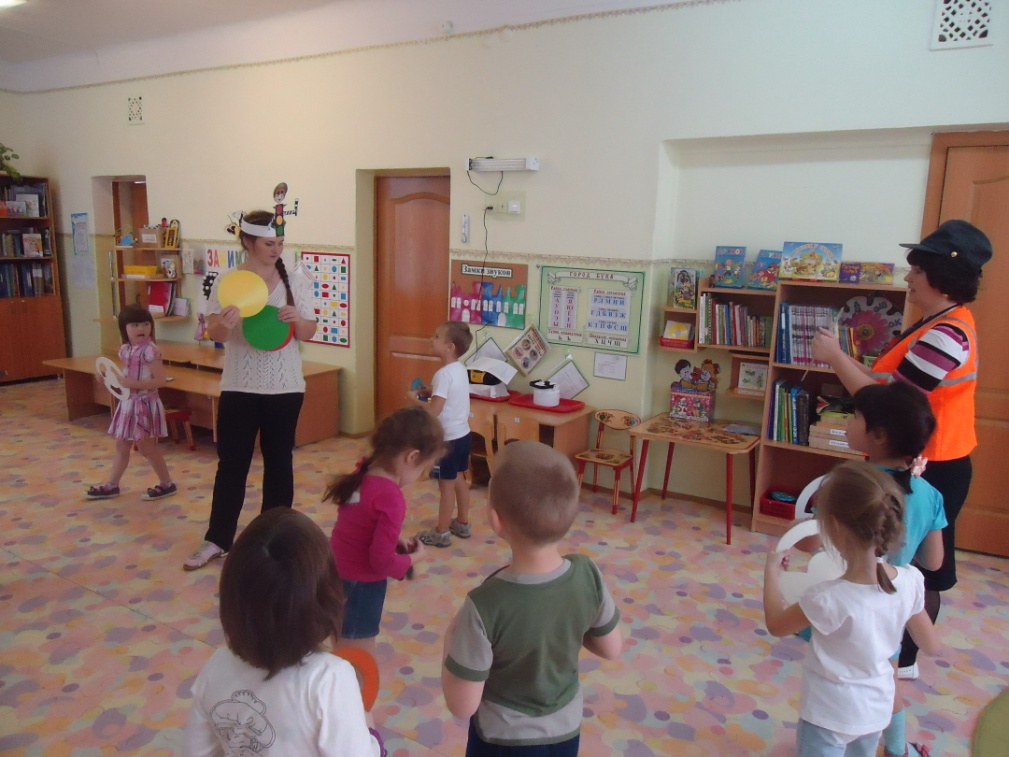 Паровозы. Предложите ребенку поиграть в паровозики.– Послушайте стихотворение про паровоз: Весёлый паровозик Вагончики возит! Трубой пыхтит, Колёсами стучит! – Давайте поиграем в паровозы! Поехал паровозик: «ЧУ-ЧУ-ЧУ!» Сигналит паровоз: «ТУ-ТУ!» Ходим, изображая при помощи круговых движений руками, согнутыми в локтях, движения колес поезда. Движения сопровождаются речью.Ёжик. Игра проводится на ковре, ребенок стоит напротив взрослого.– Давай поиграем в ёжиков. Я буду говорить слова и показывать движения, а ты повторяй за мной! Вот свернулся ёж в клубок, (присаживаемся на корточки)Потому что он продрог. «ОЙ-ОЙ-ОЙ!» (говорим жалобным голосом вместе с ребенком)Лучик ёжика коснулся, Ёжик сладко потянулся. «АЙ-АЙ-АЙ!» (говорим веселым голосом, распрямляемся, потягиваемся)Игру можно повторять несколько раз.Ехали-ехали. Предложите малышу поиграть в игру «Ехали-ехали».– Слушайте и повторяйте за мной! На лошадке ехали, В огород заехали. (легонько приседаем на месте, руки вытянуты, будто держат вожжи)ГОП-ГОП-ГОП! ГОП-ГОП-ГОП! (хлопки ладошками – два коротких, один длинный)На машине ехали, До угла доехали. (повороты руками, которые будто держат руль)БИ-БИ-БИ! БИ-БИ-БИ! (большим пальцем надавить на сигнал)Паровозом ехали, До горы доехали. (круговые движения руками, согнутыми в локтях в направлении вперед-назад)ТУ-ТУ-ТУ! ТУ-ТУ-ТУ! (широкое движение рукой, согнутой в локте, сверху вниз, как будто тянем рычаг гудка)Дом большой, дом маленький. Предложите ребенку поиграть в мишку и зайку.– Давай поиграем в мишку и зайку. Я буду говорить стишок и показывать движения, а ты повторяй за мной! У медведя дом большой: ОЙ-ОЙ-ОЙ! (говорим низким голосом, поднимаем руки вверх)А у зайки маленький: АЙ-АЙ-АЙ! (говорим тонким голосом, приседаем на корточки)Мишка наш пошел домой: ОЙ-ОЙ-ОЙ! (говорим низким голосом, идем вразвалку)Да и крошка заинька: АЙ-АЙ-АЙ! (говорим тонким голосом, прижав ладошки к груди, прыгаем на двух ногах)После отработки в речи звукоподражательных слов (ОЙ-ОЙ-ОЙ, АЙ-АЙ-АЙ), можно приступать к отработке слов и фраз. Например, взрослый говорит: «У медведя дом...» и делает паузу. Ребенок договаривает: «большой!» Далее: «А у зайки...», а ребенок договаривает: «...маленький!» и т. д. Или Взрослый говорит: «Мишка наш...» и делает паузу, а ребенок договаривают уже фразу: «...пошел домой!».Также можно отрабатывать воспроизведение слов и фраз в ходе беседы, задавая ребенку вопросы. Например, «Какой у мишки дом?» (большой), «Что делает мишка?» (мишка идет).Баба сеяла горох. Предложите малышу поиграть в народную игру «Баба сеяла горох».– Давай поиграем в игру «Баба сеяла горох». Слушай и повторяй за мной! Баба сеяла горох: ПРЫГ-СКОК! ПРЫГ-СКОК! (подпрыгиваем на двух ногах)Обвалился потолок: (останавливаемся, поднимаем руки вверх, затем резким движением опускаем руки вниз)ПРЫГ-СКОК! ПРЫГ-СКОК! (подпрыгиваем на двух ногах)Баба шла, шла, шла, (идем)Пирожок нашла. (останавливаемся, присаживаемся на корточки и «поднимаем» воображаемый пирожок)Села, поела, («едим» пирожок)Дальше пошла. (идем)Если ребенок не умеет прыгать, или не хочет повторять движения за взрослым самостоятельно, возьмите его за обе руки и побуждайте двигаться вместе с вами. После того, как дети запомнят текст стихотворения, можно делать паузы в разных местах, побуждая детей к произнесению слов и фраз.На! Дай! Продемонстрируйте ребенку игру с игрушечным зайчиком. Протягиваем зайцу маленький мячик со словами:– НА, зайка, МЯЧИК! На! Затем просим у зайки мячик, сопровождая слова жестом – протягиваем руку, производим ладонью «просительное» движение по направлению к себе.– А теперь попросим у зайки мячик: «Зайка, ДАЙ МЯЧИК! ДАЙ!» Предложите малышу дать зайке мячик, затем попросить мячик. Такая игра проводится с самыми разнообразными игрушками и предметами (например, можно дать мишке кубик, кукле цветочек). При этом ребенок учится просить то, что ему необходимо, у взрослых и сверстников, учится делиться.